Подготовка к ГИА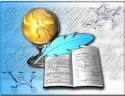 ОСНОВНОЙ ГОСУДАРСТВЕННЫЙ ЭКЗАМЕНПостановление Правительства РФ от 26 февраля 2021 г. N 256 “Об особенностях проведения государственной итоговой аттестации по образовательным программам основного общего и среднего общего образования в 2021 году”

Письмо Федеральной службы по надзору в сфере образования и науки от 25 марта 2021 г. N 04-17 Об особенностях проведения экзаменационной кампании 2021 г.

Приказ Минпросвещения России и Рособрнадзора от 05.03.2021 № 88/245 (зарегистрирован 29 марта 2021 № 62899) «О внесении изменений в пункт 1 приказа Министерства просвещения Российской Федерации и Федеральной службы по надзору в сфере образования и науки от 24 ноября 2020 г. № 665/1156 «Об особенностях проведения ГИА по образовательным программам среднего общего образования в 2020-2021 учебном году в части проведения итогового сочинения (изложения)»;Приказ Минпросвещения России № 189/1513 от 07.11.2018 «Об утверждении Порядка проведения государственной итоговой аттестации по образовательным программам основного общего образования»; Письмо Рособрнадзора от 11.04.2016 № 02-146 «О количестве сдаваемых предметов в IX классе»    Информация
о сроках и местах подачи заявлений на участие в итоговом устном собеседовании и на прохождение государственной итоговой аттестации  по образовательным программам основного общего образованияВ соответствии с Порядком проведения государственной итоговой аттестации по образовательным программам основного общего образования, утвержденным приказом Министерства образования и науки Российской Феде-рации от 07 ноября 2018 г. № 189/1513, итоговое собеседование по русскому языку проводится для обучающихся 9-х классов во вторую среду февраля.
Для прохождения итогового собеседования по русскому языку обучающимся необходимо подать заявления в свою образовательную организацию не позднее чем за две недели до начала проведения итогового собеседования по русскому языку.
Для прохождения государственной итоговой аттестации по образовательным программам основного общего образования (далее – ГИА-9)  обучающимся необходимо подать заявления с указанием перечня сдаваемых учебных предметов, формы прохождения ГИА-9 (далее – заявление).
Обращаем внимание, что ГИА-9 включает в себя обязательные экзамены по русскому языку и математике, а также экзамены по выбору обучающегося по двум учебным предметам из числа учебных предметов: физика, химия, биология, литература, география, история, обществознание, иностранные языки (английский, французский, немецкий и испанский языки), информатика и информационно-коммуникационные технологии (ИКТ). Общее количество экзаменов в IX классах не должно превышать четырех экзаменов.
Заявление на участие в экзамене подается обучающимися лично на основании документа, удостоверяющего их личность, или их родителями (законными представителями) на основании документа, удостоверяющего их личность, или уполномоченными лицами на основании документа, удостоверяющего их личность, и оформленной в установленном порядке доверенности.
Для обучающихся с ограниченными возможностями здоровья, обучающихся детей-инвалидов и инвалидов, освоивших образовательные программы основного общего образования, количество сдаваемых экзаменов по их желанию сокращается до двух обязательных экзаменов по русскому языку и математике.
Обучающиеся с ограниченными возможностями здоровья при подаче за-явления представляют копию рекомендаций психолого-медико-педагогической комиссии, а обучающиеся дети-инвалиды и инвалиды – оригинал или заверенную в установленном порядке копию справки, подтверждающей факт установления инвалидности, выданной федеральным государственным учреждением медико-социальной экспертизы.
Срок подачи заявления – до 01 марта текущего года (включительно).
Место подачи заявления – образовательная организация обучающегося.Приказ Минпросвещения России № 189/1513 от 07.11.2018 «Об утверждении Порядка проведения государственной итоговой аттестации по образовательным программам основного общего образования» -  Письмо Рособрнадзора от 11.04.2016 № 02-146 «О количестве сдаваемых предметов в IX классе»    Основной государственный экзаменОбщие сведения о ГИА-9Освоение образовательных программ основного общего образования завершается обязательной государственной итоговой аттестацией (ГИА).К ГИА-9 допускаются обучающиеся, не имеющие академической задолженности, в полном объеме выполнившие учебный план или индивидуальный план (имеющие годовые отметки по всем учебным предметам не ниже удовлетворительных), а также имеющие результат «зачет» за итоговое собеседование по русскому языку.Формы проведения ГИА 9 – основной государственный экзамен (ОГЭ) и государственный выпускной экзамен (ГВЭ).ОГЭ – это форма государственной итоговой аттестации по образовательным программам основного общего образования. При проведении ОГЭ используются контрольные измерительные материалы (КИМ) стандартизированной формы.ГВЭ – форма ГИА в виде письменных и устных экзаменов с использованием текстов, тем, заданий, билетов. Государственная итоговая аттестация по образовательным программам основного общего образования включает в себя:

Обязательные экзамены: по русскому языку и математике,а также экзамены по выбору обучающегося по двум учебным предметам из числа учебных предметов:  ЛитератураФизикаХимияБиологияГеографияИсторияОбществознаниеИнформатика и информационно-коммуникационным технологиям (ИКТ)Иностранные языки (английский, немецкий, французский и испанский языки)Экзамены по всем учебным предметам, за исключением иностранных языков, а также родного языка и родной литературы, проводится на русском языке. Выбранные обучающимся учебные предметы указываются в заявлении, которое он подает в образовательную организацию до 1 марта текущего года.

Обучающиеся вправе изменить (дополнить) перечень указанных в заявлении экзаменов только при наличии у них уважительных причин (болезни или иных обстоятельств, подтвержденных документально). В этом случае обучающийся подает заявление в государственную экзаменационную комиссию (ГЭК) с указанием измененного перечня учебных предметов, по которым он планирует пройти ГИА, и причины изменения заявленного ранее перечня. Указанное заявление подается не позднее чем за две недели до начала соответствующих экзаменов. 

Результаты, полученные на ГИА-9 по двум учебным предметам по выбору, будут влиять на итоговую отметку, выставляемую в аттестат об основном общем образовании (аттестат), а также на получение аттестата.Повторно к сдаче ГИА-9 по соответствующим учебным предметам в текущем году по решению ГЭК допускаются обучающиеся, получившие на ГИА-9 неудовлетворительные результаты не более чем по двум учебным предметам (кроме участников ГИА, проходящих ГИА только по обязательным учебным предметам).
При прохождении ГИА-9 наличие неудовлетворительного результата более чем по двум учебным предметам не позволяет выпускнику повторно участвовать в экзаменах по данным учебным предметам в дополнительные сроки. Участие в ГИА возможно не ранее 1 сентября. Контрольные измерительные материалы (КИМ)С демо-версией КИМ можно ознакомиться на сайте «Федеральный институт педагогических измерений»: http://fipi.ru.  Демоверсии ОГЭ дают возможность любому участнику ГИА-9 составить представление о структуре будущих КИМ, количестве заданий, их форме и уровне сложности. Задания, включаемые в демоверсии, не используются на экзаменах, но они аналогичны реальным.